ЧАСТНОЕ ОБРАЗОВАТЕЛЬНОЕ УЧРЕЖДЕНИЕ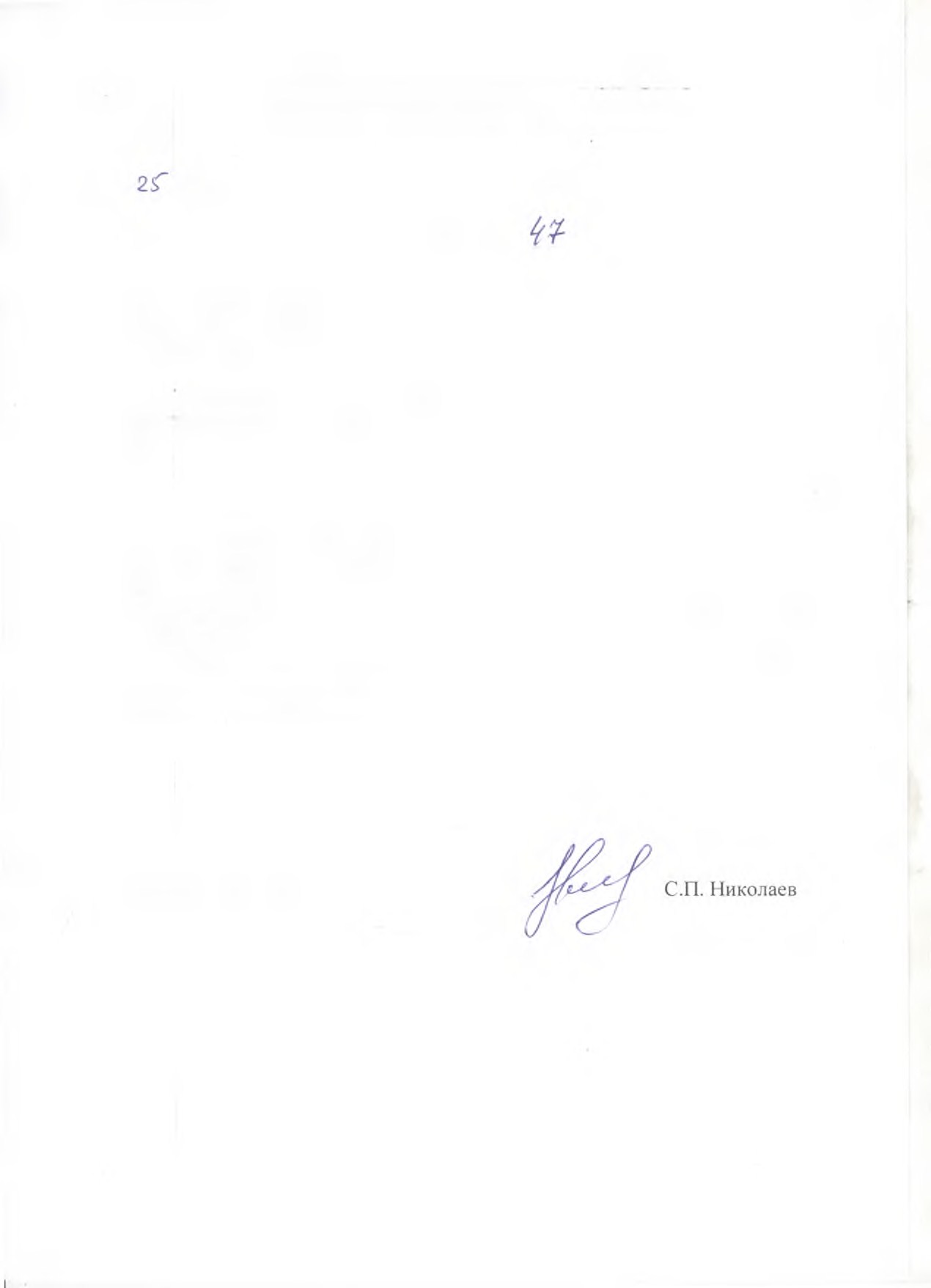 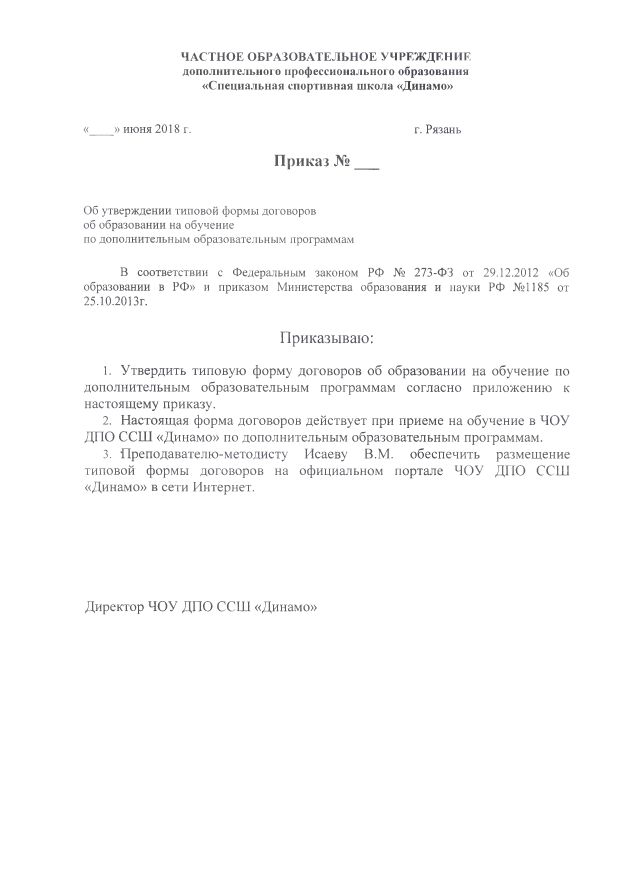 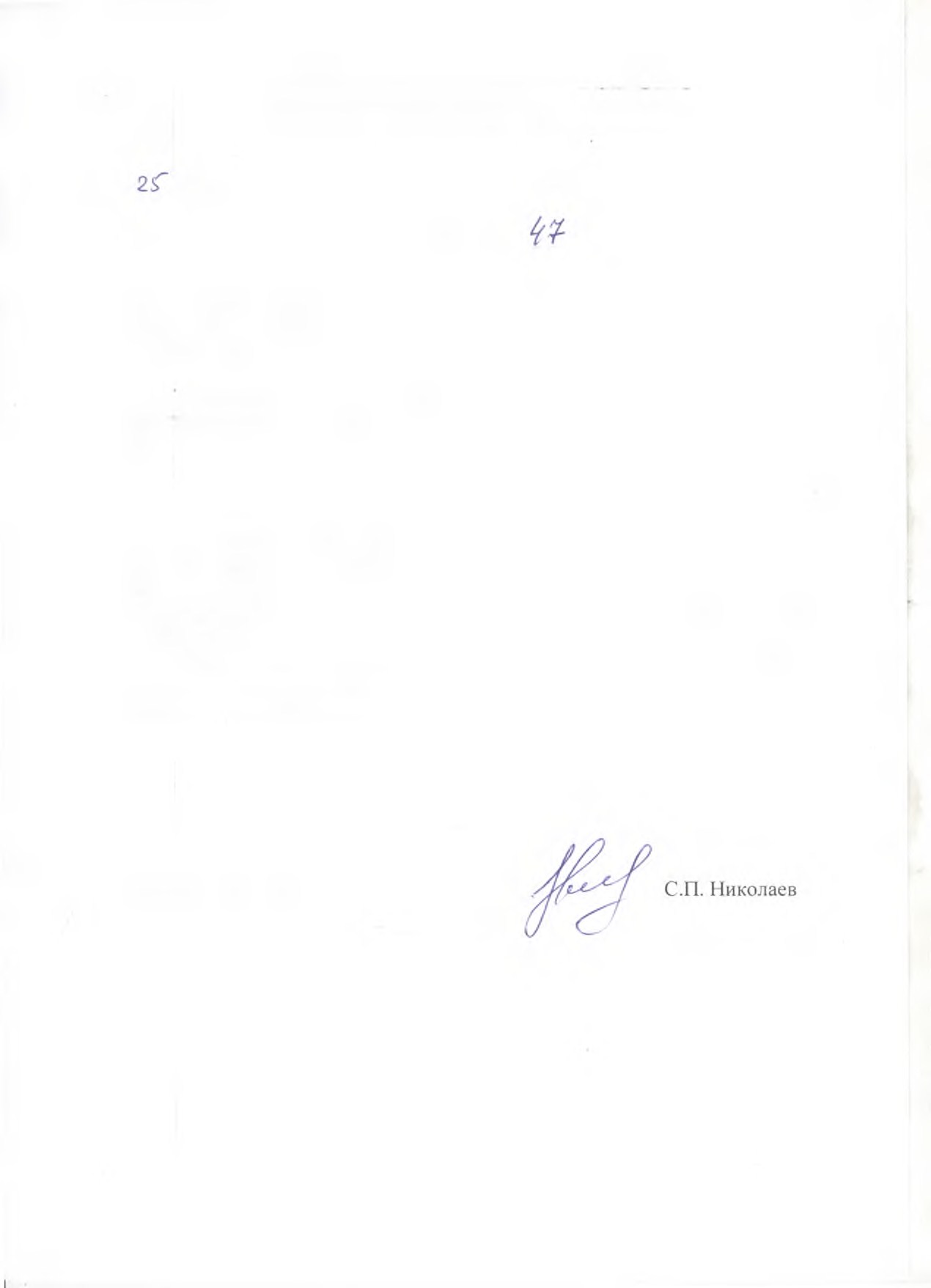 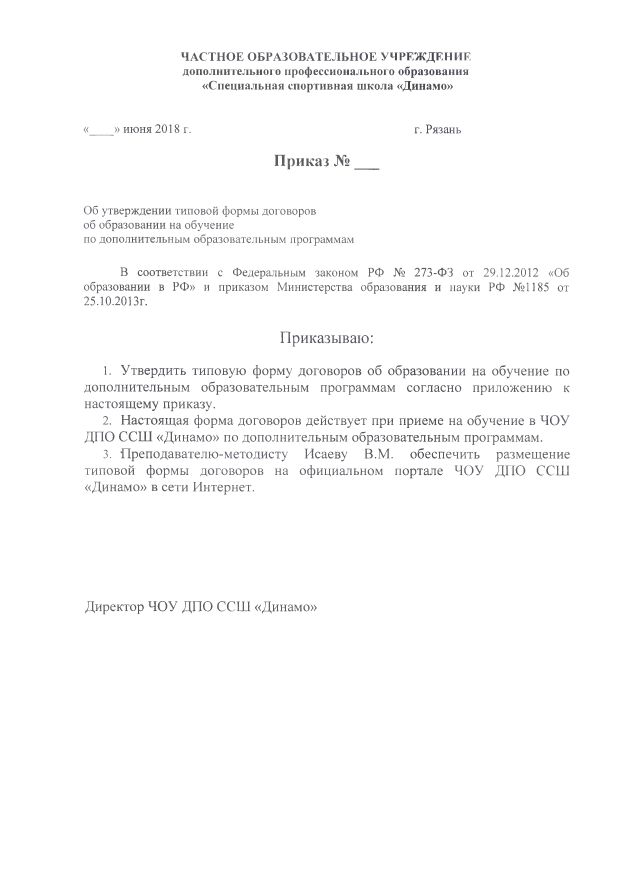 											Приложение №1ДОГОВОР №об образовании на обучение по дополнительнымобразовательным программам	              г. Рязань							                          " ____" ___________ 20     г.Частное образовательное учреждение дополнительного профессионального образования «Специальная спортивная школа «Динамо», осуществляющее образовательную   деятельность   (далее  -  образовательное учреждение) на основании лицензии от «29» июня  2015 г. N 27-2281, выданной Министерством образования Рязанской  области, именуемое в дальнейшем "Исполнитель", в лице  директора Николаева Сергея Петровича , действующей на основании Устава и____________________________________________________________________                                                                                                                   (фамилия, имя, отчество лица, зачисляемого на обучение), _____________________________________________________именуемым (ой) в дальнейшем "Обучающийся", совместно именуемые Стороны, заключили настоящий Договор о нижеследующем:I. Предмет Договора1.1.  Исполнитель обязуется предоставить образовательную услугу, а Обучающий обязуется оплатить образовательную услугу по предоставлению дополнительного образования в пределах федеральных государственных требований в соответствии с учебными планами и образовательными программами Исполнителя.1.2. Наименование дополнительной образовательной программы: «Образовательная программа по профессиональной подготовке частных охранников». Форма обучения – очная, специализация – частный охранник 4 разряда, занятия проводятся в групповой форме в соответствии с расписанием учебных занятий. 1.3. Срок освоения образовательной программы составляет 12 учебных дней, с «___» ____________ 20    г. по «___» ____________ 20    г., норма часов в соответствии с учебным планом составляет 98 часов. Теоретическая и практическая часть итоговой аттестации проводятся на базе ЧОУ ДПО ССШ «Динамо», расположенного по адресу: г. Рязань, ул. Электрозаводская д.63.1.4. После освоения Обучающимся образовательной программы и успешного прохождения итоговой аттестации ему выдается Свидетельство о прохождении курса профессиональной подготовки частного охранника.II. Права Сторон2.1. Исполнитель вправе:2.1.1. Самостоятельно осуществлять образовательный процесс, устанавливать системы оценок, формы, порядок и периодичность проведения промежуточной аттестации Обучающегося.2.1.2. Применять к Обучающемуся меры поощрения и меры дисциплинарного взыскания в соответствии с законодательством Российской Федерации, учредительными документами Исполнителя, настоящим Договором и локальными нормативными актами Исполнителя.2.2. Обучающийся вправе получать информацию от Исполнителя по вопросам организации и обеспечения надлежащего предоставления услуг, предусмотренных разделом I настоящего Договора.2.3. Обучающемуся предоставляются академические права в соответствии с частью 1 статьи 34 Федерального закона от 29 декабря 2012 г. N 273-ФЗ "Об образовании в Российской Федерации". Обучающийся также вправе:2.3.1. Получать информацию от Исполнителя по вопросам организации и обеспечения надлежащего предоставления услуг, предусмотренных разделом I настоящего Договора.2.3.2. Обращаться к Исполнителю по вопросам, касающимся образовательного процесса.2.3.3. Пользоваться в порядке, установленном локальными нормативными актами, имуществом Исполнителя, необходимым для освоения образовательной программы.2.3.4. Принимать в порядке, установленном локальными нормативными актами, участие в социально-культурных, оздоровительных и иных мероприятиях, организованных Исполнителем.2.3.5. Получать полную и достоверную информацию об оценке своих знаний, умений, навыков и компетенций, а также о критериях этой оценки.III. Обязанности Исполнителя и Обучающегося 3.1. Исполнитель обязан:3.1.1. Зачислить Обучающегося, выполнившего установленные законодательством Российской Федерации, учредительными документами, локальными нормативными актами Исполнителя условия приема.3.1.2. Довести до Обучающегося информацию, содержащую сведения о предоставлении платных образовательных услуг в порядке и объеме, которые предусмотрены Законом Российской Федерации "О защите прав потребителей" и Федеральным законом "Об образовании в Российской Федерации".3.1.3. Организовать и обеспечить надлежащее предоставление образовательных услуг, предусмотренных разделом I настоящего Договора. Образовательные услуги оказываются в соответствии с федеральными государственными требованиями, учебным планом и расписанием занятий Исполнителя.3.1.4. Обеспечить Обучающемуся предусмотренные выбранной образовательной программой условия ее освоения.3.1.5. Сохранить место за Обучающимся в случае пропуска занятий по уважительным причинам (с учетом оплаты услуг, предусмотренных разделом I настоящего Договора).3.1.6. Обеспечить Обучающемуся уважение человеческого достоинства, защиту от всех форм физического и психического насилия, оскорбления личности, охрану жизни и здоровья.3.2. Обучающийся обязан своевременно вносить плату за предоставляемые образовательные услуги, указанные в разделе I настоящего Договора, в размере и порядке, определенных настоящим Договором, а также предоставлять платежные документы, подтверждающие такую оплату.3.3. Обучающийся обязан соблюдать требования, установленные в статье 43 Федерального закона от 29 декабря 2012 г. N 273-ФЗ "Об образовании в Российской Федерации", в том числе:3.3.1. Выполнять задания для подготовки к занятиям, предусмотренным учебным планом.3.3.2. Извещать Исполнителя о причинах отсутствия на занятиях.3.3.3. Обучаться в образовательном учреждении по образовательной программе с соблюдением требований, установленных федеральным государственным образовательным стандартом или федеральными государственными требованиями и учебным планом, в том числе индивидуальным, Исполнителя.3.3.4. Соблюдать требования учредительных документов, правила внутреннего распорядка и иные локальные нормативные акты Исполнителя.IV. Стоимость услуг, сроки и порядок их оплаты 4.1. Стоимость платных образовательных услуг за период обучения составляет__________________  (____________________________________________________________________) рублей.  Увеличение стоимости образовательных услуг после заключения Договора не допускается, за исключением увеличения стоимости указанных услуг с учетом уровня инфляции, предусмотренного основными характеристиками федерального бюджета на очередной финансовый год и плановый период.4.2. Оплата за обучение производится единовременно не позднее срока окончания обучения за наличный расчет в кассу или путем перечисления на счет исполнителя, указанный в разделе IX настоящего Договора. В случае отсутствия оплаты в установленный срок (п.4.2.) Исполнитель вправе расторгнуть договор в одностороннем порядке и отчислить Обучающегося из числа обучающихся. V. Основания изменения и расторжения договора5.1. Условия, на которых заключен настоящий Договор, могут быть изменены по соглашению Сторон или в соответствии с законодательством Российской Федерации.5.2. Настоящий Договор может быть расторгнут по соглашению Сторон.5.3. Настоящий Договор может быть расторгнут по инициативе Исполнителя в одностороннем порядке в случаях:установления нарушения порядка приема в образовательную организацию, повлекшего по вине Обучающегося его незаконное зачисление в эту образовательную организацию;просрочки оплаты стоимости платных образовательных услуг;невозможности надлежащего исполнения обязательства по оказанию платных образовательных услуг вследствие действий (бездействия) Обучающегося;в иных случаях, предусмотренных законодательством Российской Федерации5.4. Настоящий Договор расторгается досрочно:по инициативе Обучающегося, в том числе в случае перевода Обучающегося для продолжения освоения образовательной программы в другую организацию, осуществляющую образовательную деятельность;по инициативе Исполнителя в случае применения к Обучающемуся отчисления как меры дисциплинарного взыскания, в случае невыполнения обучающимся по профессиональной образовательной программе обязанностей по добросовестному освоению образовательной программы и выполнению учебного плана, а также в случае установления нарушения порядка приема в образовательное учреждение, повлекшего по вине обучающегося его незаконное зачисление в образовательное учреждение;по обстоятельствам, не зависящим от воли Обучающегося, в том числе в случае ликвидации Исполнителя.5.5. Исполнитель вправе отказаться от исполнения обязательств по Договору при условии полного возмещения Обучающемуся убытков.5.6. Обучающийся по письменному обращению вправе отказаться от исполнения настоящего Договора при условии оплаты Исполнителю фактически понесенных им расходов, связанных с исполнением обязательств по Договору.VI. Ответственность Исполнителя и Обучающегося6.1. За неисполнение или ненадлежащее исполнение своих обязательств по Договору Стороны несут ответственность, предусмотренную законодательством Российской Федерации и Договором.6.2. При обнаружении недостатка образовательной услуги, в том числе оказания ее не в полном объеме, предусмотренном образовательными программами (частью образовательной программы), Обучающегося вправе по своему выбору потребовать:6.2.1. Безвозмездного оказания образовательной услуги;6.2.2. Соразмерного уменьшения стоимости оказанной образовательной услуги;6.2.3. Возмещения понесенных им расходов по устранению недостатков оказанной образовательной услуги своими силами или третьими лицами.6.3. Обучающийся вправе отказаться от исполнения Договора и потребовать полного возмещения убытков, если в 60 дневной срок недостатки образовательной услуги не устранены Исполнителем. Обучающийся также вправе отказаться от исполнения Договора, если им обнаружен существенный недостаток оказанной образовательной услуги или иные существенные отступления от условий Договора.6.4. Если Исполнитель нарушил сроки оказания образовательной услуги (сроки начала и (или) окончания оказания образовательной услуги и (или) промежуточные сроки оказания образовательной услуги) либо если во время оказания образовательной услуги стало очевидным, что она не будет осуществлена в срок, Обучающийся вправе по своему выбору:6.4.1. Назначить Исполнителю новый срок, в течение которого Исполнитель должен приступить к оказанию образовательной услуги и (или) закончить оказание образовательной услуги;6.4.2. Поручить оказать образовательную услугу третьим лицам за разумную цену и потребовать от Исполнителя возмещения понесенных расходов;6.4.3. Потребовать уменьшения стоимости образовательной услуги;6.4.4. Расторгнуть Договор.6.5. Обучающийся вправе потребовать полного возмещения убытков, причиненных ему в связи с нарушением сроков начала и (или) окончания оказания образовательной услуги, а также в связи с недостатками образовательной услуги.VII. Срок действия Договора7.1. Настоящий Договор вступает в силу со дня его заключения Сторонами и действует до полного исполнения Сторонами обязательств.VIII. Заключительные положения8.1. Сведения, указанные в настоящем Договоре, соответствуют информации, размещенной на официальном сайте Исполнителя в сети "Интернет" на дату заключения настоящего Договора.8.2. Под периодом предоставления образовательной услуги (периодом обучения) понимается промежуток времени с даты издания приказа о зачислении Обучающегося в образовательное учреждение до даты издания приказа об окончании обучения или отчислении Обучающегося из образовательного учреждения.8.3. Настоящий Договор составлен в 2 экземплярах, по одному для каждой из Сторон. Все экземпляры имеют одинаковую юридическую силу. Изменения и дополнения настоящего Договора могут производиться только в письменной форме и подписываться уполномоченными представителями Сторон.8.4. Изменения Договора оформляются дополнительными соглашениями к Договору.IX. Адреса и реквизиты сторон										Приложение №2ДОГОВОР №об образовании на обучение по дополнительнымобразовательным программам	              г. Рязань							                          " ____" ___________ 20     г.Частное образовательное учреждение дополнительного профессионального образования «Специальная спортивная школа «Динамо», осуществляющее  образовательную   деятельность   (далее  -  образовательное учреждение) на основании лицензии от «29» июня  2015 г. N 27-2281, выданной Министерством образования Рязанской  области, именуемое в дальнейшем "Исполнитель", в лице Директора Николаева  Сергея Петровича, действующей на основании Устава и __________________________________________________________________________                                                                                                                   (фамилия, имя, отчество лица, зачисляемого на обучение), _____________________________________________________именуемым (ой) в дальнейшем "Обучающийся", совместно именуемые Стороны, заключили настоящий Договор о нижеследующем:I. Предмет Договора1.1.  Исполнитель обязуется предоставить образовательную услугу, а Обучающий обязуется оплатить образовательную услугу по предоставлению дополнительного образования в пределах федеральных государственных требований в соответствии с учебными планами и образовательными программами Исполнителя.1.2. Наименование дополнительной образовательной программы: «Образовательная программа по повышению квалификации частных охранников». Форма обучения – очная, специализация – частный охранник 4 разряда, занятия проводятся в групповой форме в соответствии с расписанием учебных занятий. 1.3. Срок освоения образовательной программы составляет 1 учебный день, с «___» ____________ 20    г. по «___» ____________ 20    г., норма часов в соответствии с учебным планом составляет 8 часов. Теоретическая и практическая часть итоговой аттестации проводятся на базе ЧОУ ДПО ССШ «Динамо», расположенного по адресу: г. Рязань, ул. Электрозаводская д.63. 1.4. После освоения Обучающимся образовательной программы и успешного прохождения итоговой аттестации ему выдается Свидетельство о прохождении курса повышения квалификации частного охранника.II. Права Сторон2.1. Исполнитель вправе:2.1.1. Самостоятельно осуществлять образовательный процесс, устанавливать системы оценок, формы, порядок и периодичность проведения промежуточной аттестации Обучающегося.2.1.2. Применять к Обучающемуся меры поощрения и меры дисциплинарного взыскания в соответствии с законодательством Российской Федерации, учредительными документами Исполнителя, настоящим Договором и локальными нормативными актами Исполнителя.2.2. Обучающийся вправе получать информацию от Исполнителя по вопросам организации и обеспечения надлежащего предоставления услуг, предусмотренных разделом I настоящего Договора.2.3. Обучающемуся предоставляются академические права в соответствии с частью 1 статьи 34 Федерального закона от 29 декабря 2012 г. N 273-ФЗ "Об образовании в Российской Федерации". Обучающийся также вправе:2.3.1. Получать информацию от Исполнителя по вопросам организации и обеспечения надлежащего предоставления услуг, предусмотренных разделом I настоящего Договора.2.3.2. Обращаться к Исполнителю по вопросам, касающимся образовательного процесса.2.3.3. Пользоваться в порядке, установленном локальными нормативными актами, имуществом Исполнителя, необходимым для освоения образовательной программы.2.3.4. Принимать в порядке, установленном локальными нормативными актами, участие в социально-культурных, оздоровительных и иных мероприятиях, организованных Исполнителем.2.3.5. Получать полную и достоверную информацию об оценке своих знаний, умений, навыков и компетенций, а также о критериях этой оценки.III. Обязанности Исполнителя и Обучающегося 3.1. Исполнитель обязан:3.1.1. Зачислить Обучающегося, выполнившего установленные законодательством Российской Федерации, учредительными документами, локальными нормативными актами Исполнителя условия приема.3.1.2. Довести до Обучающегося информацию, содержащую сведения о предоставлении платных образовательных услуг в порядке и объеме, которые предусмотрены Законом Российской Федерации "О защите прав потребителей" и Федеральным законом "Об образовании в Российской Федерации".3.1.3. Организовать и обеспечить надлежащее предоставление образовательных услуг, предусмотренных разделом I настоящего Договора. Образовательные услуги оказываются в соответствии с федеральными государственными требованиями, учебным планом и расписанием занятий Исполнителя.3.1.4. Обеспечить Обучающемуся предусмотренные выбранной образовательной программой условия ее освоения.3.1.5. Сохранить место за Обучающимся в случае пропуска занятий по уважительным причинам (с учетом оплаты услуг, предусмотренных разделом I настоящего Договора).3.1.6. Обеспечить Обучающемуся уважение человеческого достоинства, защиту от всех форм физического и психического насилия, оскорбления личности, охрану жизни и здоровья.3.2. Обучающийся обязан своевременно вносить плату за предоставляемые образовательные услуги, указанные в разделе I настоящего Договора, в размере и порядке, определенных настоящим Договором, а также предоставлять платежные документы, подтверждающие такую оплату.3.3. Обучающийся обязан соблюдать требования, установленные в статье 43 Федерального закона от 29 декабря 2012 г. N 273-ФЗ "Об образовании в Российской Федерации", в том числе:3.3.1. Выполнять задания для подготовки к занятиям, предусмотренным учебным планом.3.3.2. Извещать Исполнителя о причинах отсутствия на занятиях.3.3.3. Обучаться в образовательном учреждении по образовательной программе с соблюдением требований, установленных федеральным государственным образовательным стандартом или федеральными государственными требованиями и учебным планом, в том числе индивидуальным, Исполнителя.3.3.4. Соблюдать требования учредительных документов, правила внутреннего распорядка и иные локальные нормативные акты Исполнителя.IV. Стоимость услуг, сроки и порядок их оплаты 4.1. Стоимость платных образовательных услуг за период обучения составляет___________________  (____________________________________________________________________) рублей.  Увеличение стоимости образовательных услуг после заключения Договора не допускается, за исключением увеличения стоимости указанных услуг с учетом уровня инфляции, предусмотренного основными характеристиками федерального бюджета на очередной финансовый год и плановый период.4.2. Оплата за обучение производится единовременно не позднее срока окончания обучения за наличный расчет в кассу или путем перечисления на счет исполнителя, указанный в разделе IX настоящего Договора. В случае отсутствия оплаты в установленный срок (п.4.2.) Исполнитель вправе расторгнуть договор в одностороннем порядке и отчислить Обучающегося из числа обучающихся. V. Основания изменения и расторжения договора5.1. Условия, на которых заключен настоящий Договор, могут быть изменены по соглашению Сторон или в соответствии с законодательством Российской Федерации.5.2. Настоящий Договор может быть расторгнут по соглашению Сторон.5.3. Настоящий Договор может быть расторгнут по инициативе Исполнителя в одностороннем порядке в случаях:установления нарушения порядка приема в образовательную организацию, повлекшего по вине Обучающегося его незаконное зачисление в эту образовательную организацию;просрочки оплаты стоимости платных образовательных услуг;невозможности надлежащего исполнения обязательства по оказанию платных образовательных услуг вследствие действий (бездействия) Обучающегося;в иных случаях, предусмотренных законодательством Российской Федерации5.4. Настоящий Договор расторгается досрочно:по инициативе Обучающегося, в том числе в случае перевода Обучающегося для продолжения освоения образовательной программы в другую организацию, осуществляющую образовательную деятельность;по инициативе Исполнителя в случае применения к Обучающемуся отчисления как меры дисциплинарного взыскания, в случае невыполнения обучающимся по профессиональной образовательной программе обязанностей по добросовестному освоению образовательной программы и выполнению учебного плана, а также в случае установления нарушения порядка приема в образовательное учреждение, повлекшего по вине обучающегося его незаконное зачисление в образовательное учреждение;по обстоятельствам, не зависящим от воли Обучающегося, в том числе в случае ликвидации Исполнителя.5.5. Исполнитель вправе отказаться от исполнения обязательств по Договору при условии полного возмещения Обучающемуся убытков.5.6. Обучающийся по письменному обращению вправе отказаться от исполнения настоящего Договора при условии оплаты Исполнителю фактически понесенных им расходов, связанных с исполнением обязательств по Договору.VI. Ответственность Исполнителя и Обучающегося6.1. За неисполнение или ненадлежащее исполнение своих обязательств по Договору Стороны несут ответственность, предусмотренную законодательством Российской Федерации и Договором.6.2. При обнаружении недостатка образовательной услуги, в том числе оказания ее не в полном объеме, предусмотренном образовательными программами (частью образовательной программы), Обучающегося вправе по своему выбору потребовать:6.2.1. Безвозмездного оказания образовательной услуги;6.2.2. Соразмерного уменьшения стоимости оказанной образовательной услуги;6.2.3. Возмещения понесенных им расходов по устранению недостатков оказанной образовательной услуги своими силами или третьими лицами.6.3. Обучающийся вправе отказаться от исполнения Договора и потребовать полного возмещения убытков, если в 60 дневной срок недостатки образовательной услуги не устранены Исполнителем. Обучающийся также вправе отказаться от исполнения Договора, если им обнаружен существенный недостаток оказанной образовательной услуги или иные существенные отступления от условий Договора.6.4. Если Исполнитель нарушил сроки оказания образовательной услуги (сроки начала и (или) окончания оказания образовательной услуги и (или) промежуточные сроки оказания образовательной услуги) либо если во время оказания образовательной услуги стало очевидным, что она не будет осуществлена в срок, Обучающийся вправе по своему выбору:6.4.1. Назначить Исполнителю новый срок, в течение которого Исполнитель должен приступить к оказанию образовательной услуги и (или) закончить оказание образовательной услуги;6.4.2. Поручить оказать образовательную услугу третьим лицам за разумную цену и потребовать от Исполнителя возмещения понесенных расходов;6.4.3. Потребовать уменьшения стоимости образовательной услуги;6.4.4. Расторгнуть Договор.6.5. Обучающийся вправе потребовать полного возмещения убытков, причиненных ему в связи с нарушением сроков начала и (или) окончания оказания образовательной услуги, а также в связи с недостатками образовательной услуги.VII. Срок действия Договора7.1. Настоящий Договор вступает в силу со дня его заключения Сторонами и действует до полного исполнения Сторонами обязательств.VIII. Заключительные положения8.1. Сведения, указанные в настоящем Договоре, соответствуют информации, размещенной на официальном сайте Исполнителя в сети "Интернет" на дату заключения настоящего Договора.8.2. Под периодом предоставления образовательной услуги (периодом обучения) понимается промежуток времени с даты издания приказа о зачислении Обучающегося в образовательное учреждение до даты издания приказа об окончании обучения или отчислении Обучающегося из образовательного учреждения.8.3. Настоящий Договор составлен в 2 экземплярах, по одному для каждой из Сторон. Все экземпляры имеют одинаковую юридическую силу. Изменения и дополнения настоящего Договора могут производиться только в письменной форме и подписываться уполномоченными представителями Сторон.8.4. Изменения Договора оформляются дополнительными соглашениями к Договору.IX. Адреса и реквизиты сторон																							Приложение №3ДОГОВОР №об образовании на обучение по дополнительнымобразовательным программам	              г. Рязань							                          " ____" ___________ 20     г.Частное образовательное учреждение дополнительного профессионального образования «Специальная спортивная школа «Динамо», осуществляющее  образовательную   деятельность   (далее  -  образовательное учреждение) на основании лицензии от «29» июня  2015 г. N 27-2281, выданной Министерством образования Рязанской  области, именуемое в дальнейшем "Исполнитель", в лице директора Николаева Сергея Петровича, действующей на основании Устава и_____________________________________________________________________________                                                                                                                   (фамилия, имя, отчество лица, зачисляемого на обучение), _____________________________________________________именуемым (ой) в дальнейшем "Обучающийся", совместно именуемые Стороны, заключили настоящий Договор о нижеследующем:I. Предмет Договора1.1.  Исполнитель обязуется предоставить образовательную услугу, а Обучающий обязуется оплатить образовательную услугу по предоставлению дополнительного образования в пределах федеральных государственных требований в соответствии с учебными планами и образовательными программами Исполнителя.1.2. Наименование дополнительной образовательной программы: «Образовательная программа по повышению квалификации руководителей частных охранных организаций, впервые назначаемые на должность». Форма обучения – очная, занятия проводятся в групповой форме в соответствии с расписанием учебных занятий. 1.3. Срок освоения образовательной программы составляет 10 учебных дней, с «___» ____________ 20    г. по «___» ____________ 20    г., норма часов в соответствии с учебным планом составляет 80 часов. Теоретическая и практическая часть итоговой аттестации проводятся на базе ЧОУ ДПО ССШ «Динамо», расположенного по адресу: г. Рязань, ул. Электрозаводская д.63. Прохождение стажировки проводится на базе частных охранных предприятий.1.4. После освоения Обучающимся образовательной программы и успешного прохождения итоговой аттестации ему выдается Удостоверение о прохождении курса повышения квалификации руководителя частной охранной организации, впервые назначаемого на должность.II. Права Сторон2.1. Исполнитель вправе:2.1.1. Самостоятельно осуществлять образовательный процесс, устанавливать системы оценок, формы, порядок и периодичность проведения промежуточной аттестации Обучающегося.2.1.2. Применять к Обучающемуся меры поощрения и меры дисциплинарного взыскания в соответствии с законодательством Российской Федерации, учредительными документами Исполнителя, настоящим Договором и локальными нормативными актами Исполнителя.2.2. Обучающийся вправе получать информацию от Исполнителя по вопросам организации и обеспечения надлежащего предоставления услуг, предусмотренных разделом I настоящего Договора.2.3. Обучающемуся предоставляются академические права в соответствии с частью 1 статьи 34 Федерального закона от 29 декабря 2012 г. N 273-ФЗ "Об образовании в Российской Федерации". Обучающийся также вправе:2.3.1. Получать информацию от Исполнителя по вопросам организации и обеспечения надлежащего предоставления услуг, предусмотренных разделом I настоящего Договора.2.3.2. Обращаться к Исполнителю по вопросам, касающимся образовательного процесса.2.3.3. Пользоваться в порядке, установленном локальными нормативными актами, имуществом Исполнителя, необходимым для освоения образовательной программы.2.3.4. Принимать в порядке, установленном локальными нормативными актами, участие в социально-культурных, оздоровительных и иных мероприятиях, организованных Исполнителем.2.3.5. Получать полную и достоверную информацию об оценке своих знаний, умений, навыков и компетенций, а также о критериях этой оценки.III. Обязанности Исполнителя и Обучающегося 3.1. Исполнитель обязан:3.1.1. Зачислить Обучающегося, выполнившего установленные законодательством Российской Федерации, учредительными документами, локальными нормативными актами Исполнителя условия приема.3.1.2. Довести до Обучающегося информацию, содержащую сведения о предоставлении платных образовательных услуг в порядке и объеме, которые предусмотрены Законом Российской Федерации "О защите прав потребителей" и Федеральным законом "Об образовании в Российской Федерации".3.1.3. Организовать и обеспечить надлежащее предоставление образовательных услуг, предусмотренных разделом I настоящего Договора. Образовательные услуги оказываются в соответствии с федеральными государственными требованиями, учебным планом и расписанием занятий Исполнителя.3.1.4. Обеспечить Обучающемуся предусмотренные выбранной образовательной программой условия ее освоения.3.1.5. Сохранить место за Обучающимся в случае пропуска занятий по уважительным причинам (с учетом оплаты услуг, предусмотренных разделом I настоящего Договора).3.1.6. Обеспечить Обучающемуся уважение человеческого достоинства, защиту от всех форм физического и психического насилия, оскорбления личности, охрану жизни и здоровья.3.2. Обучающийся обязан своевременно вносить плату за предоставляемые образовательные услуги, указанные в разделе I настоящего Договора, в размере и порядке, определенных настоящим Договором, а также предоставлять платежные документы, подтверждающие такую оплату.3.3. Обучающийся обязан соблюдать требования, установленные в статье 43 Федерального закона от 29 декабря 2012 г. N 273-ФЗ "Об образовании в Российской Федерации", в том числе:3.3.1. Выполнять задания для подготовки к занятиям, предусмотренным учебным планом.3.3.2. Извещать Исполнителя о причинах отсутствия на занятиях.3.3.3. Обучаться в образовательном учреждении по образовательной программе с соблюдением требований, установленных федеральным государственным образовательным стандартом или федеральными государственными требованиями и учебным планом, в том числе индивидуальным, Исполнителя.3.3.4. Соблюдать требования учредительных документов, правила внутреннего распорядка и иные локальные нормативные акты Исполнителя.IV. Стоимость услуг, сроки и порядок их оплаты 4.1. Стоимость платных образовательных услуг за период обучения составляет__________________  (____________________________________________________________________) рублей.  Увеличение стоимости образовательных услуг после заключения Договора не допускается, за исключением увеличения стоимости указанных услуг с учетом уровня инфляции, предусмотренного основными характеристиками федерального бюджета на очередной финансовый год и плановый период.4.2. Оплата за обучение производится единовременно не позднее срока окончания обучения за наличный расчет в кассу или путем перечисления на счет исполнителя, указанный в разделе IX настоящего Договора. В случае отсутствия оплаты в установленный срок (п.4.2.) Исполнитель вправе расторгнуть договор в одностороннем порядке и отчислить Обучающегося из числа обучающихся. V. Основания изменения и расторжения договора5.1. Условия, на которых заключен настоящий Договор, могут быть изменены по соглашению Сторон или в соответствии с законодательством Российской Федерации.5.2. Настоящий Договор может быть расторгнут по соглашению Сторон.5.3. Настоящий Договор может быть расторгнут по инициативе Исполнителя в одностороннем порядке в случаях:установления нарушения порядка приема в образовательную организацию, повлекшего по вине Обучающегося его незаконное зачисление в эту образовательную организацию;просрочки оплаты стоимости платных образовательных услуг;невозможности надлежащего исполнения обязательства по оказанию платных образовательных услуг вследствие действий (бездействия) Обучающегося;в иных случаях, предусмотренных законодательством Российской Федерации5.4. Настоящий Договор расторгается досрочно:по инициативе Обучающегося, в том числе в случае перевода Обучающегося для продолжения освоения образовательной программы в другую организацию, осуществляющую образовательную деятельность;по инициативе Исполнителя в случае применения к Обучающемуся отчисления как меры дисциплинарного взыскания, в случае невыполнения обучающимся по профессиональной образовательной программе обязанностей по добросовестному освоению образовательной программы и выполнению учебного плана, а также в случае установления нарушения порядка приема в образовательное учреждение, повлекшего по вине обучающегося его незаконное зачисление в образовательное учреждение;по обстоятельствам, не зависящим от воли Обучающегося, в том числе в случае ликвидации Исполнителя.5.5. Исполнитель вправе отказаться от исполнения обязательств по Договору при условии полного возмещения Обучающемуся убытков.5.6. Обучающийся по письменному обращению вправе отказаться от исполнения настоящего Договора при условии оплаты Исполнителю фактически понесенных им расходов, связанных с исполнением обязательств по Договору.VI. Ответственность Исполнителя и Обучающегося6.1. За неисполнение или ненадлежащее исполнение своих обязательств по Договору Стороны несут ответственность, предусмотренную законодательством Российской Федерации и Договором.6.2. При обнаружении недостатка образовательной услуги, в том числе оказания ее не в полном объеме, предусмотренном образовательными программами (частью образовательной программы), Обучающегося вправе по своему выбору потребовать:6.2.1. Безвозмездного оказания образовательной услуги;6.2.2. Соразмерного уменьшения стоимости оказанной образовательной услуги;6.2.3. Возмещения понесенных им расходов по устранению недостатков оказанной образовательной услуги своими силами или третьими лицами.6.3. Обучающийся вправе отказаться от исполнения Договора и потребовать полного возмещения убытков, если в 60 дневной срок недостатки образовательной услуги не устранены Исполнителем. Обучающийся также вправе отказаться от исполнения Договора, если им обнаружен существенный недостаток оказанной образовательной услуги или иные существенные отступления от условий Договора.6.4. Если Исполнитель нарушил сроки оказания образовательной услуги (сроки начала и (или) окончания оказания образовательной услуги и (или) промежуточные сроки оказания образовательной услуги) либо если во время оказания образовательной услуги стало очевидным, что она не будет осуществлена в срок, Обучающийся вправе по своему выбору:6.4.1. Назначить Исполнителю новый срок, в течение которого Исполнитель должен приступить к оказанию образовательной услуги и (или) закончить оказание образовательной услуги;6.4.2. Поручить оказать образовательную услугу третьим лицам за разумную цену и потребовать от Исполнителя возмещения понесенных расходов;6.4.3. Потребовать уменьшения стоимости образовательной услуги;6.4.4. Расторгнуть Договор.6.5. Обучающийся вправе потребовать полного возмещения убытков, причиненных ему в связи с нарушением сроков начала и (или) окончания оказания образовательной услуги, а также в связи с недостатками образовательной услуги.VII. Срок действия Договора7.1. Настоящий Договор вступает в силу со дня его заключения Сторонами и действует до полного исполнения Сторонами обязательств.VIII. Заключительные положения8.1. Сведения, указанные в настоящем Договоре, соответствуют информации, размещенной на официальном сайте Исполнителя в сети "Интернет" на дату заключения настоящего Договора.8.2. Под периодом предоставления образовательной услуги (периодом обучения) понимается промежуток времени с даты издания приказа о зачислении Обучающегося в образовательное учреждение до даты издания приказа об окончании обучения или отчислении Обучающегося из образовательного учреждения.8.3. Настоящий Договор составлен в 2 экземплярах, по одному для каждой из Сторон. Все экземпляры имеют одинаковую юридическую силу. Изменения и дополнения настоящего Договора могут производиться только в письменной форме и подписываться уполномоченными представителями Сторон.8.4. Изменения Договора оформляются дополнительными соглашениями к Договору.IX. Адреса и реквизиты сторон											Приложение №4ДОГОВОР №об образовании на обучение по дополнительнымобразовательным программам	              г. Рязань							                  " ____" ________________ 20     г.Частное образовательное учреждение дополнительного профессионального образования «Специальная спортивная школа «Динамо», осуществляющее  образовательную   деятельность   (далее  -  образовательное учреждение) на основании лицензии от «29» июня  2015 г. N 27-2281, выданной Министерством образования Рязанской  области, именуемое в дальнейшем "Исполнитель", в лице Директора Николаева Сергея Петровича, действующей на основании Устава и_____________________________________________________________________                                                                                                                       (фамилия, имя, отчество лица, зачисляемого на обучение), _____________________________________________________именуемым (ой) в дальнейшем "Обучающийся", совместно именуемые Стороны, заключили настоящий Договор о нижеследующем:                                                          I. Предмет Договора1.1.  Исполнитель обязуется предоставить образовательную услугу, а Обучающий обязуется оплатить образовательную услугу по предоставлению дополнительного образования в пределах федеральных государственных требований в соответствии с учебными планами и образовательными программами Исполнителя.1.2. Наименование дополнительной образовательной программы: «Дополнительная общеобразовательная программа подготовки лиц в целях изучения правил безопасного обращения с оружием и приобретения навыков безопасного обращения с оружием». Форма обучения – очная, занятия проводятся в групповой и индивидуальной форме в соответствии с расписанием учебных занятий. 1.3. Срок освоения образовательной программы составляет 1 учебный день, с «____» ____________ 20    г. по «____» ____________ 20    г., норма часов в соответствии с учебным планом составляет 6 часов. Теоретическая и практическая часть итоговой аттестации проводятся на базе ЧОУ ДПО ССШ «Динамо», расположенного по адресу: г. Рязань, ул. Электрозаводская д.63 и стрелковом объекте на базе ПОУ «Рязанский УССЦ» РО ДОСААФ России РО, расположенн6ого по адресу: г. Рязань, ул. Горького д. 1 стр.1.1.4. После освоения Обучающимся образовательной программы и успешного прохождения итоговой аттестации ему выдается Свидетельство о прохождении курса подготовки граждан РФ правилам безопасного обращения с оружием и приобретения навыков безопасного обращения с оружием, Акт о прохождении проверки и карточка опроса.II. Права Сторон2.1. Исполнитель вправе:2.1.1. Самостоятельно осуществлять образовательный процесс, устанавливать системы оценок, формы, порядок и периодичность проведения промежуточной аттестации Обучающегося.2.1.2. Применять к Обучающемуся меры поощрения и меры дисциплинарного взыскания в соответствии с законодательством Российской Федерации, учредительными документами Исполнителя, настоящим Договором и локальными нормативными актами Исполнителя.2.2. Обучающийся вправе получать информацию от Исполнителя по вопросам организации и обеспечения надлежащего предоставления услуг, предусмотренных разделом I настоящего Договора.2.3. Обучающемуся предоставляются академические права в соответствии с частью 1 статьи 34 Федерального закона от 29 декабря 2012 г. N 273-ФЗ "Об образовании в Российской Федерации". Обучающийся также вправе:2.3.1. Получать информацию от Исполнителя по вопросам организации и обеспечения надлежащего предоставления услуг, предусмотренных разделом I настоящего Договора.2.3.2. Обращаться к Исполнителю по вопросам, касающимся образовательного процесса.2.3.3. Пользоваться в порядке, установленном локальными нормативными актами, имуществом Исполнителя, необходимым для освоения образовательной программы.2.3.4. Принимать в порядке, установленном локальными нормативными актами, участие в социально-культурных, оздоровительных и иных мероприятиях, организованных Исполнителем.2.3.5. Получать полную и достоверную информацию об оценке своих знаний, умений, навыков и компетенций, а также о критериях этой оценки.III. Обязанности Исполнителя и Обучающегося 3.1. Исполнитель обязан:3.1.1. Зачислить Обучающегося, выполнившего установленные законодательством Российской Федерации, учредительными документами, локальными нормативными актами Исполнителя условия приема.3.1.2. Довести до Обучающегося информацию, содержащую сведения о предоставлении платных образовательных услуг в порядке и объеме, которые предусмотрены Законом Российской Федерации "О защите прав потребителей" и Федеральным законом "Об образовании в Российской Федерации".3.1.3. Организовать и обеспечить надлежащее предоставление образовательных услуг, предусмотренных разделом I настоящего Договора. Образовательные услуги оказываются в соответствии с федеральными государственными требованиями, учебным планом и расписанием занятий Исполнителя.3.1.4. Обеспечить Обучающемуся предусмотренные выбранной образовательной программой условия ее освоения.3.1.5. Сохранить место за Обучающимся в случае пропуска занятий по уважительным причинам (с учетом оплаты услуг, предусмотренных разделом I настоящего Договора).3.1.6. Обеспечить Обучающемуся уважение человеческого достоинства, защиту от всех форм физического и психического насилия, оскорбления личности, охрану жизни и здоровья.3.2. Обучающийся обязан своевременно вносить плату за предоставляемые образовательные услуги, указанные в разделе I настоящего Договора, в размере и порядке, определенных настоящим Договором, а также предоставлять платежные документы, подтверждающие такую оплату.3.3. Обучающийся обязан соблюдать требования, установленные в статье 43 Федерального закона от 29 декабря 2012 г. N 273-ФЗ "Об образовании в Российской Федерации", в том числе:3.3.1. Выполнять задания для подготовки к занятиям, предусмотренным учебным планом.3.3.2. Извещать Исполнителя о причинах отсутствия на занятиях.3.3.3. Обучаться в образовательном учреждении по образовательной программе с соблюдением требований, установленных федеральным государственным образовательным стандартом или федеральными государственными требованиями и учебным планом, в том числе индивидуальным, Исполнителя.3.3.4. Соблюдать требования учредительных документов, правила внутреннего распорядка и иные локальные нормативные акты Исполнителя.IV. Стоимость услуг, сроки и порядок их оплаты 4.1. Стоимость платных образовательных услуг за период обучения составляет____________________  (____________________________________________________________________) рублей.  Увеличение стоимости образовательных услуг после заключения Договора не допускается, за исключением увеличения стоимости указанных услуг с учетом уровня инфляции, предусмотренного основными характеристиками федерального бюджета на очередной финансовый год и плановый период.4.2. Оплата за обучение производится единовременно не позднее срока окончания обучения за наличный расчет в кассу или путем перечисления на счет исполнителя, указанный в разделе IX настоящего Договора. В случае отсутствия оплаты в установленный срок (п.4.2.) Исполнитель вправе расторгнуть договор в одностороннем порядке и отчислить Обучающегося из числа обучающихся. V. Основания изменения и расторжения договора5.1. Условия, на которых заключен настоящий Договор, могут быть изменены по соглашению Сторон или в соответствии с законодательством Российской Федерации.5.2. Настоящий Договор может быть расторгнут по соглашению Сторон.5.3. Настоящий Договор может быть расторгнут по инициативе Исполнителя в одностороннем порядке в случаях:установления нарушения порядка приема в образовательную организацию, повлекшего по вине Обучающегося его незаконное зачисление в эту образовательную организацию;просрочки оплаты стоимости платных образовательных услуг;невозможности надлежащего исполнения обязательства по оказанию платных образовательных услуг вследствие действий (бездействия) Обучающегося;в иных случаях, предусмотренных законодательством Российской Федерации5.4. Настоящий Договор расторгается досрочно:по инициативе Обучающегося, в том числе в случае перевода Обучающегося для продолжения освоения образовательной программы в другую организацию, осуществляющую образовательную деятельность;по инициативе Исполнителя в случае применения к Обучающемуся отчисления как меры дисциплинарного взыскания, в случае невыполнения обучающимся по профессиональной образовательной программе обязанностей по добросовестному освоению образовательной программы и выполнению учебного плана, а также в случае установления нарушения порядка приема в образовательное учреждение, повлекшего по вине обучающегося его незаконное зачисление в образовательное учреждение;по обстоятельствам, не зависящим от воли Обучающегося, в том числе в случае ликвидации Исполнителя.5.5. Исполнитель вправе отказаться от исполнения обязательств по Договору при условии полного возмещения Обучающемуся убытков.5.6. Обучающийся по письменному обращению вправе отказаться от исполнения настоящего Договора при условии оплаты Исполнителю фактически понесенных им расходов, связанных с исполнением обязательств по Договору.VI. Ответственность Исполнителя и Обучающегося6.1. За неисполнение или ненадлежащее исполнение своих обязательств по Договору Стороны несут ответственность, предусмотренную законодательством Российской Федерации и Договором.6.2. При обнаружении недостатка образовательной услуги, в том числе оказания ее не в полном объеме, предусмотренном образовательными программами (частью образовательной программы), Обучающегося вправе по своему выбору потребовать:6.2.1. Безвозмездного оказания образовательной услуги;6.2.2. Соразмерного уменьшения стоимости оказанной образовательной услуги;6.2.3. Возмещения понесенных им расходов по устранению недостатков оказанной образовательной услуги своими силами или третьими лицами.6.3. Обучающийся вправе отказаться от исполнения Договора и потребовать полного возмещения убытков, если в 60 дневной срок недостатки образовательной услуги не устранены Исполнителем. Обучающийся также вправе отказаться от исполнения Договора, если им обнаружен существенный недостаток оказанной образовательной услуги или иные существенные отступления от условий Договора.6.4. Если Исполнитель нарушил сроки оказания образовательной услуги (сроки начала и (или) окончания оказания образовательной услуги и (или) промежуточные сроки оказания образовательной услуги) либо если во время оказания образовательной услуги стало очевидным, что она не будет осуществлена в срок, Обучающийся вправе по своему выбору:6.4.1. Назначить Исполнителю новый срок, в течение которого Исполнитель должен приступить к оказанию образовательной услуги и (или) закончить оказание образовательной услуги;6.4.2. Поручить оказать образовательную услугу третьим лицам за разумную цену и потребовать от Исполнителя возмещения понесенных расходов;6.4.3. Потребовать уменьшения стоимости образовательной услуги;6.4.4. Расторгнуть Договор.6.5. Обучающийся вправе потребовать полного возмещения убытков, причиненных ему в связи с нарушением сроков начала и (или) окончания оказания образовательной услуги, а также в связи с недостатками образовательной услуги.VII. Срок действия Договора7.1. Настоящий Договор вступает в силу со дня его заключения Сторонами и действует до полного исполнения Сторонами обязательств.VIII. Заключительные положения8.1. Сведения, указанные в настоящем Договоре, соответствуют информации, размещенной на официальном сайте Исполнителя в сети "Интернет" на дату заключения настоящего Договора.8.2. Под периодом предоставления образовательной услуги (периодом обучения) понимается промежуток времени с даты издания приказа о зачислении Обучающегося в образовательное учреждение до даты издания приказа об окончании обучения или отчислении Обучающегося из образовательного учреждения.8.3. Настоящий Договор составлен в 2 экземплярах, по одному для каждой из Сторон. Все экземпляры имеют одинаковую юридическую силу. Изменения и дополнения настоящего Договора могут производиться только в письменной форме и подписываться уполномоченными представителями Сторон.8.4. Изменения Договора оформляются дополнительными соглашениями к Договору.IX. Адреса и реквизиты сторонИсполнительЧастное образовательное учреждение дополнительного профессионального образования «Специальная спортивная школа «Динамо.Адрес: г. Рязань, ул. Торговый городок, стр.17тел.77-86-14ИНН 6234991140, КПП 623401001,ОГРН 1136200000199,р\с40703810153000000014 Рязанское отделение№8606 ПАО Сбербанк России г. Рязаньк\с30101810500000000614,БИК 046126614                                                                                                                                     Директор ________________ С.П. Николаев ОбучающийсяФИО__________________________________________________________________________________________________Паспорт___________№_______________________________ выдан____________________________________________________________________________________________________________________________________________________Адрес____________________________________________________________________________________________________________________________________________________Тел._______________________________________________
Подпись______________/____________________________/                                                       (Ф.И.О.)ИсполнительЧастное образовательное учреждение дополнительного профессионального образования «Специальная спортивная школа «Динамо.Адрес: г. Рязань, ул. Торговый городок, стр.17тел.77-86-14ИНН 6234991140, КПП 623401001,ОГРН 1136200000199,р\с40703810153000000014 Рязанское отделение№8606 ПАО Сбербанк России г. Рязаньк\с30101810500000000614,БИК 046126614                                                                                                                                     Директор ________________ С.П. Николаев ОбучающийсяФИО__________________________________________________________________________________________________Паспорт___________№_______________________________ выдан____________________________________________________________________________________________________________________________________________________Адрес____________________________________________________________________________________________________________________________________________________Тел._______________________________________________
Подпись______________/____________________________/                                                      (Ф.И.О.)ИсполнительЧастное образовательное учреждение дополнительного профессионального образования «Специальная спортивная школа «Динамо.Адрес: г. Рязань, ул. Торговый городок, стр.17тел.77-86-14ИНН 6234991140, КПП 623401001,ОГРН 1136200000199,р\с40703810153000000014 Рязанское отделение№8606 ПАО Сбербанк России г. Рязаньк\с30101810500000000614,БИК 046126614                                                                                                                                     Директор ________________ С.П. Николаев ОбучающийсяФИО__________________________________________________________________________________________________Паспорт___________№_______________________________ выдан____________________________________________________________________________________________________________________________________________________Адрес____________________________________________________________________________________________________________________________________________________Тел._______________________________________________
Подпись______________/____________________________/                                                       (Ф.И.О.)ИсполнительЧастное образовательное учреждение дополнительного профессионального образования «Специальная спортивная школа «Динамо.Адрес: г. Рязань, ул. Торговый городок, стр.17тел.77-86-14ИНН 6234991140, КПП 623401001,ОГРН 1026200952502,р\с40703810453000100054 в отделении№8606 Сбербанка России г. Рязаньк\с3010181050000000054,БИК 046126614Директор ________________ С.П. НиколаевОбучающийсяФИО__________________________________________________________________________________________________Паспорт___________№_______________________________ выдан____________________________________________________________________________________________________________________________________________________Адрес____________________________________________________________________________________________________________________________________________________Тел._______________________________________________
Подпись______________/____________________________/                                                    (Ф.И.О.)